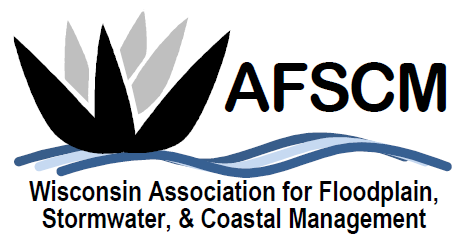 BUSINESS MEETING MINUTESThursday, November 4, 2021EXECUTIVE COMMITTEE ATTENDANCEPresent: Megan Bender (Chair), Jacob Maas (Secretary)Absent: Doug Kerns (Vice Chair), Minal Hahm (Treasurer), Laura Rozumalski (Past Chair)Introduction – Megan Bender, ChairDue to a lack of quorum of the Executive Committee, no actions were taken during the Business Meeting (Regular General Meeting).Respectfully SubmittedJacob A. Maas, CFMWAFSCM Secretary